Personeelsbeleid 4/6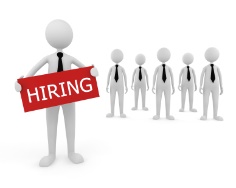 Functies; Geef een korte beschrijving welke functies jullie denken nodig te hebben in jullie onderneming.Hoeveel personeelsleden per functie hebben jullie nodig en waarop baseren jullie dat?Maken jullie hierin verschil in leeftijd? Motiveer je antwoord. Wat zijn de openingstijden van jullie winkel?Zijn er dagen/uren dat het drukker is en je dus meer personeel nodig denkt te hebben? Zo ja welke dagen/uren zijn dit.